Tydzień 23, część 5. Dwa skoczki. +                 Mat w 2 posunięciach.      – 2 –Tydzień 23, część 5. Dwa skoczki. +                 Mat w 2 posunięciach.      – 2 –Tydzień 23, część 5. Dwa skoczki. +                 Mat w 2 posunięciach.      – 2 –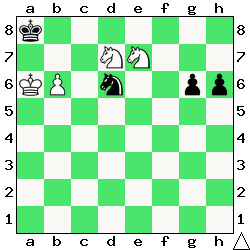 Zadanie 713                     2X Zadanie 714                      2X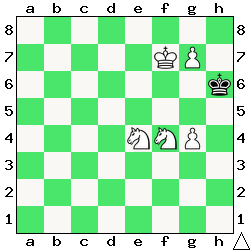 Zadanie 7171.Sa6+ Ka8 2.b7XZadanie 7181.a7+ Ka8 2.Sc7XSzachyDzieciom.pl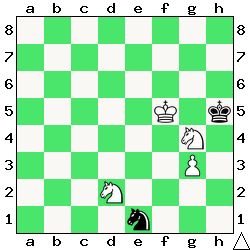 Zadanie 715                      2X Zadanie 716                      2X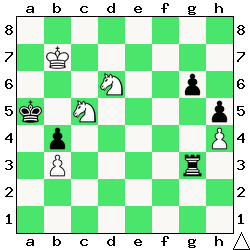 Zadanie 7191.Sf6+ Kh8 2.Sg6XZadanie 7201.Sd8  W:d8 2.e:d8H(W)X1… 2.e8H(W)XSzachyDzieciom.pl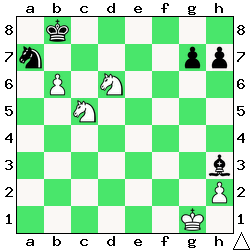 Zadanie 717                      2X Zadanie 718                      2X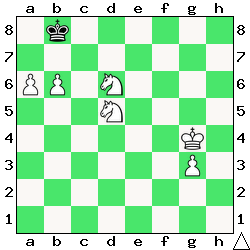 Zadanie 7131.Sd5 Sb7 2.Sc7X1…Se8(b5) 2.b7X1…h5(1…g5) 2.Sc7X1…Sf7(f5,e4,c4) 2.b7X(2.Sc7X)Zadanie 7141.g5+ Kh7 2.Sf6X(2.g8HX)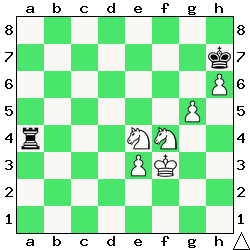 Zadanie 719                      2X Zadanie 720                      2X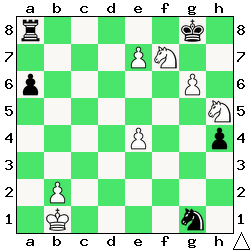 Zadanie 7151.Se4 S 2.Sef6XZadanie 7161.Kc6 Wc3 2.Sdb7X1…g5 2.Sc4X(2.Sdb7X)1…W:b3(d3,e3,f3,h3,g1,g2,g4,g5) 2.Sc4X(2.Sbd7X)Tydzień 23.    Kurs interaktywny SzachyDzieciom.pl.     Mat w 2 posunięciach.      – 2 –Tydzień 23.    Kurs interaktywny SzachyDzieciom.pl.     Mat w 2 posunięciach.      – 2 –Tydzień 23.    Kurs interaktywny SzachyDzieciom.pl.     Mat w 2 posunięciach.      – 2 –Tydzień 23, część 5. Dwa skoczki. +                 Mat w 2 posunięciach.      – 3 –Tydzień 23, część 5. Dwa skoczki. +                 Mat w 2 posunięciach.      – 3 –Tydzień 23, część 5. Dwa skoczki. +                 Mat w 2 posunięciach.      – 3 –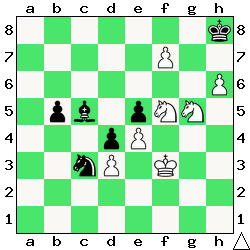 Zadanie 721                      2X Zadanie 722                      2X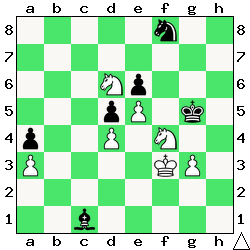 Zadanie 7251.Kg3 d:e5 2.Sg7X1… 2.Sf4X(2.Sg7X)Zadanie 7261.Sc6+ Ke6 2.Sc7XSzachyDzieciom.pl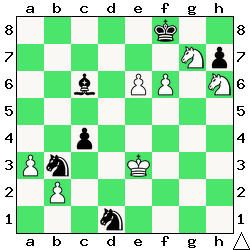 Zadanie 723                      2X Zadanie 724                      2X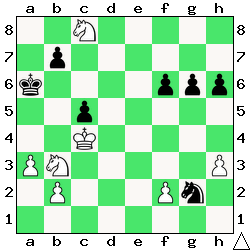 Zadanie 7271.c8H+ K:d6 2.Hc6XZadanie 7281.e7  2.f7XSzachyDzieciom.pl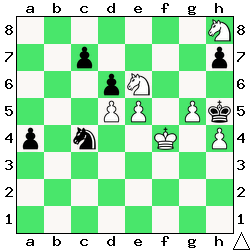 Zadanie 725                      2X Zadanie 726                      2X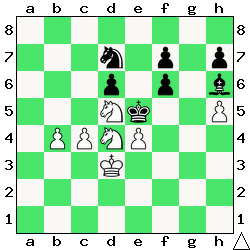 Zadanie 7211.Sh4  2.Sg6XZadanie 7221.Sf7+ Kf5 2.g4XSzachyDzieciom.pl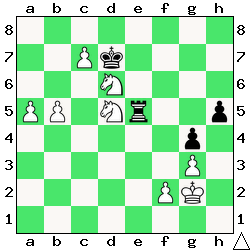 Zadanie 727                      2X Zadanie 728                      2X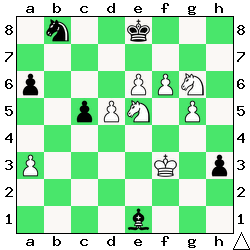 Zadanie 7231.Kf4  2.e7XZadanie 7241.S:c5+ Ka5 2.b4XSzachyDzieciom.plTydzień 23.    Kurs interaktywny SzachyDzieciom.pl.     Mat w 2 posunięciach.      – 3 –Tydzień 23.    Kurs interaktywny SzachyDzieciom.pl.     Mat w 2 posunięciach.      – 3 –Tydzień 23.    Kurs interaktywny SzachyDzieciom.pl.     Mat w 2 posunięciach.      – 3 –